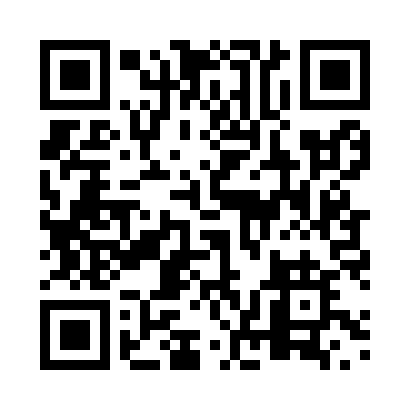 Prayer times for Carson, British Columbia, CanadaWed 1 May 2024 - Fri 31 May 2024High Latitude Method: Angle Based RulePrayer Calculation Method: Islamic Society of North AmericaAsar Calculation Method: HanafiPrayer times provided by https://www.salahtimes.comDateDayFajrSunriseDhuhrAsrMaghribIsha1Wed3:455:3212:515:568:119:582Thu3:435:3012:515:578:1210:003Fri3:415:2912:515:588:1410:024Sat3:385:2712:515:598:1510:055Sun3:365:2512:515:598:1710:076Mon3:335:2412:516:008:1810:097Tue3:315:2212:516:018:2010:128Wed3:285:2112:516:028:2110:149Thu3:265:1912:506:038:2210:1610Fri3:245:1812:506:048:2410:1811Sat3:215:1612:506:058:2510:2112Sun3:195:1512:506:058:2710:2313Mon3:175:1312:506:068:2810:2514Tue3:145:1212:506:078:2910:2815Wed3:125:1112:506:088:3110:3016Thu3:105:0912:506:098:3210:3217Fri3:085:0812:506:098:3310:3518Sat3:055:0712:516:108:3510:3719Sun3:035:0612:516:118:3610:3920Mon3:015:0512:516:128:3710:4121Tue2:595:0412:516:128:3810:4422Wed2:575:0212:516:138:4010:4523Thu2:565:0112:516:148:4110:4624Fri2:565:0012:516:148:4210:4725Sat2:554:5912:516:158:4310:4726Sun2:554:5912:516:168:4410:4827Mon2:554:5812:516:178:4510:4828Tue2:544:5712:516:178:4610:4929Wed2:544:5612:526:188:4810:5030Thu2:544:5512:526:188:4910:5031Fri2:534:5512:526:198:5010:51